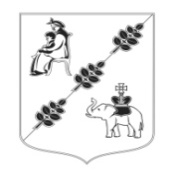 СОВЕТ ДЕПУТАТОВМУНИЦИПАЛЬНОГО ОБРАЗОВАНИЯКОБРИНСКОГО СЕЛЬСКОГО ПОСЕЛЕНИЯГАТЧИНСКОГО МУНИЦИПАЛЬНОГО РАЙОНА  ЛЕНИНГРАДСКОЙ ОБЛАСТИ(Четвертого созыва)РЕШЕНИЕ В соответствии с Регламентом Совета депутатов МО Кобринского сельского поселения Гатчинского муниципального района Ленинградской области от 26.06.2020 г № 26 (ред. от 12.11.2020 г. № 47, от 21.01.2021 № 6) , Совет депутатов Кобринского сельского поселенияРЕШИЛ:1.  Утвердить план работы Совета депутатов муниципального образования Кобринского сельского поселения Гатчинского муниципального района Ленинградской области на второе полугодие 2022 года согласно Приложению.2.  Контроль над исполнением решения возложить на главу муниципального образования Кобринского сельского поселения Гатчинского муниципального района Ленинградской области Н. Л. Деминенко.3. Настоящее Решение вступает в силу с момента принятия и подлежит официальному опубликованию в информационном бюллетене «Кобринский вестник», размещению на официальном сайте Кобринского сельского поселения.Глава муниципального образованияКобринского сельского поселения                                         Н.Л. ДеминенкоПриложение № 1                                                                              к Решению Совета депутатов                                                                             Кобринского сельского поселения                                                                                     от 05.07.2022 года №26  ПРОЕКТ  П Л А Н     Р А Б О Т ЫСовета депутатов муниципального образования Кобринского сельского поселенияГатчинского муниципального района Ленинградской области на второе полугодие 2022 годот 05 июля  2022 года                                                                        от 05 июля  2022 года                                                                                № 26        № 26Об утверждении Плана работы Совета депутатов МО Кобринского сельского поселения на второе полугодие 2022 годаОб утверждении Плана работы Совета депутатов МО Кобринского сельского поселения на второе полугодие 2022 года№№ п.п.Наименование мероприятий, повестка дня заседанияДата и место проведенияОтветственныйОТПУСКИюльОТПУСКАвгустЗаседание Совета депутатов2. Организация транспортного обслуживания и безопасность дорожного движения на территории поселения3. Об исполнении бюджета МО «Кобринское сельское поселение»  за первое полугодие 2022 г.4.  О работе службы по захоронению на территории МО «Кобринское сельское поселение».5.О плане мероприятий по подготовке к зимнему отопительному сезону 2022-2023гг.6. О взаимодействии в работе администрации поселения с Советом Ветеранов и Женсоветом.29сентябряп.КобринскоеСовет депутатов, Администрация,ООО «Меркурий-В»,МУП «ЖКХ Сиверский»Заседание Совета депутатов1.Об исполнении бюджета МО «Кобринское сельское поселение» за 9 месяцев 2022 года2. Об организации работы по сбору и вывозу твердых бытовых отходов и мусора от предприятий и населения.3. Отчет о работе учреждений культуры27 октябряп.КобринскоеСовет депутатов, Администрация,МКУ «Центр культуры Кобринского поселения» Заседание Совета депутатов1. О социально- экономическом развитии МО «Кобринское сельское поселение»  на 2023-2024г.г.2.О проекте бюджета МО «Кобринское сельское поселение» на 2023 год и плановый период 2024-2025 годы и назначении публичных слушаний.3. Передача полномочий Гатчинскому муниципальному району24 ноябряп.КобринскоеСовет депутатов, АдминистрацияЗаседание Совета депутатов1. О внесении изменений и дополнений в бюджет МО «Кобринское сельское поселение»  на 2022 г.2.Об утверждении бюджета МО «Кобринское сельское поселение» на 2023 год и плановый период 2024 и 2025 годы3. Об утверждении плана работы Совета депутатов МО Кобринского сельского поселения на первое полугодие 2023 год.29 декабряп.КобринскоеСовет депутатов, АдминистрацияЗаседания постоянных комиссий Совета депутатовПрием граждан депутатами МО «Кобринское сельское поселение»Согласно плану работы постоянных комиссийСогласно графика приема депутатовПредседатели постоянных комиссийДепутаты